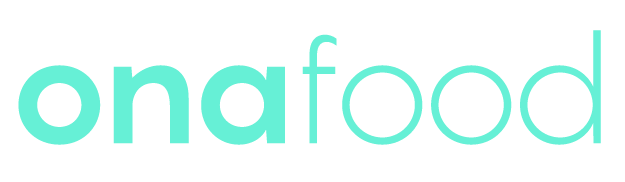 TÍTULO - ARIAL 20ptoEscribir aquí…Arial 10pto